LIETUVOS RESPUBLIKOS SVEIKATOS APSAUGOS MINISTRASĮSAKYMASDĖL LIETUVOS RESPUBLIKOS SVEIKATOS APSAUGOS  MINISTRO 2020 M. KOVO 12 D. ĮSAKYMO NR. V-352 „DĖL ASMENŲ, SERGANČIŲ COVID-19 LIGA (KORONAVIRUSO INFEKCIJA), ASMENŲ, ĮTARIAMŲ, KAD SERGA COVID-19 LIGA (KORONAVIRUSO INFEKCIJA), IR ASMENŲ, TURĖJUSIŲ SĄLYTĮ, IZOLIAVIMO NAMUOSE, KITOJE GYVENAMOJOJE VIETOJE AR SAVIVALDYBĖS ADMINISTRACIJOS NUMATYTOSE PATALPOSE TAISYKLIŲ PATVIRTINIMO“ PAKEITIMO 2021 m. birželio       d. Nr. V-VilniusP a k e i č i u Asmenų, sergančių COVID-19 liga (koronaviruso infekcija), asmenų, įtariamų, kad serga COVID-19 liga (koronaviruso infekcija), ir asmenų, turėjusių sąlytį, izoliavimo namuose, kitoje gyvenamojoje vietoje ar savivaldybės administracijos numatytose patalpose taisykles, patvirtintas Lietuvos Respublikos sveikatos apsaugos ministro 2020 m. kovo 12 d. įsakymu Nr. V-352 „Dėl Asmenų, sergančių COVID-19 liga (koronaviruso infekcija), asmenų, įtariamų, kad serga COVID-19 liga (koronaviruso infekcija), ir asmenų, turėjusių sąlytį, izoliavimo namuose, kitoje gyvenamojoje vietoje ar savivaldybės administracijos numatytose patalpose taisyklių patvirtinimo“:1. Pakeičiu 8.1.9.2 papunktį ir jį išdėstau taip:„8.1.9.2. prieš patenkant į brandos egzamino centrą atliekamas greitasis antigeno testas ir jo rezultatas yra neigiamas. Jeigu tyrimas atliekamas mobiliajame punkte, jis turi būti atliekamas ne anksčiau nei 16 val. laikotarpiu iki egzamino pradžios;“.2. Pakeičiu 8.3.5.2 papunkčio pirmąją pastraipą ir ją išdėstau taip:„8.3.5.2 prieš patenkant į brandos egzamino centrą atliekamas greitasis antigeno testas ir jo rezultatas yra neigiamas. Jeigu tyrimas atliekamas mobiliajame punkte, jis turi būti atliekamas ne anksčiau nei 16 val. laikotarpiu iki egzamino pradžios;“.Sveikatos apsaugos ministras 	Arūnas DulkysSkelbti teisės aktų registre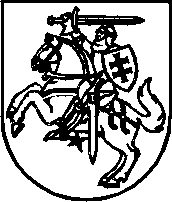 